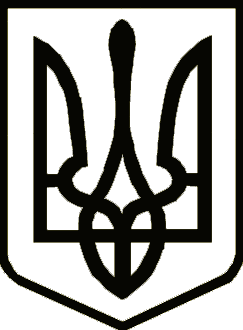 УкраїнаСРІБНЯНСЬКА СЕЛИЩНА РАДАРОЗПОРЯДЖЕННЯПро скликання чергового засідання виконавчого комітету Срібнянської селищної радиВідповідно до статті 53 та пункту 20, частини 4 статті 42 Закону України «Про місцеве самоврядування в Україні», зобов'язую:Скликати чергове засідання виконавчого комітету Срібнянської селищної ради 16 липня 2021 року о 09-00 годині в залі засідань селищної ради.На розгляд чергового засідання виконавчого комітету винести наступні питання:Про хід підготовки до роботи в осінньо-зимовий період системи  водопостачання на території  Срібнянської селищної ради.Про внесення змін до штатного розпису КП «Комунгосп» Срібнянської селищної  ради Чернігівської  області на 2021 рік.Про роботу зі зверненнями громадян, що надійшли до Срібнянської селищної ради за I півріччя 2021 року.Про встановлення піклування  над  дітьми, позбавленими батьківського піклування та призначення піклувальника.Про погодження надання відпустки директору КП «Комунгосп» Срібнянської селищної ради Чернігівської області Володимиру МИХАЙЛЮКУ.Про погодження надання відпустки директору комунальної  установи «Трудовий архів» Срібнянської селищної ради Надії ПЕТРЕНКО.Про розгляд звернень громадян.  Селищний голова                                                                   Олена ПАНЧЕНКО13 липня2021 року    смт Срібне			      №121